__________________________________________ADUNĂRI ŞI SCĂDERI CU NUMERE DE LA 0 LA 311. Calculează:14 + 12 = ___                 26 – 15 = ___                    17 –   2 = ___  31 – 30 = ___                 14 – 12 = ___                    28 – 15 = ___ 25 – 24 = ___                 19 – 14 = ___                    16 + 13 = ___30 – 20 = ___                 25 +   4 = ___                      4 + 23 = ___14 +        16 +        28 –          4 +        26 –        31 –        23 +           5 +13             2           13          20           25           21            6            12 2.  Află numerele cu  4 mai mari decât: 13, 20, 4, 12, 21, 25.   _________________           __________________           ____________________________________           __________________           ___________________3. Află numerele cu  3 mai mici decât:  15, 26, 7, 13, 24, 29. _________________           __________________           ___________________ _________________           __________________           ___________________4. Completează tabelele:5. Află suma numerelor  14 şi 15,  6 şi 12,  25 şi 2, 21 şi 10._________________                        __________________           _________________                        __________________           6. Află diferenţa  numerelor   15 şi 12,  26 şi  23,  19 şi 18,  28 şi 26._________________                        __________________           _________________                        __________________          7. Află suma numerelor 14 şi 13.  Din rezultatul obţinut scade numărul 6.     _____________________               ______________________8.        Diana a primit 16 caramele. Ea a dat surorii ei 6 caramele. Câte caramele i-au rămas Dianei?                 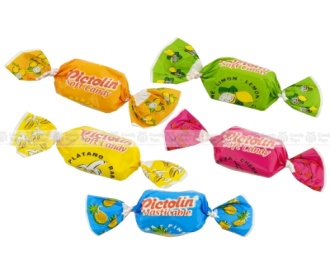 _________________________                Răspuns: _____________________9. Găseşte şi încercuieşte cele  10  diferenţe dintre imagini. 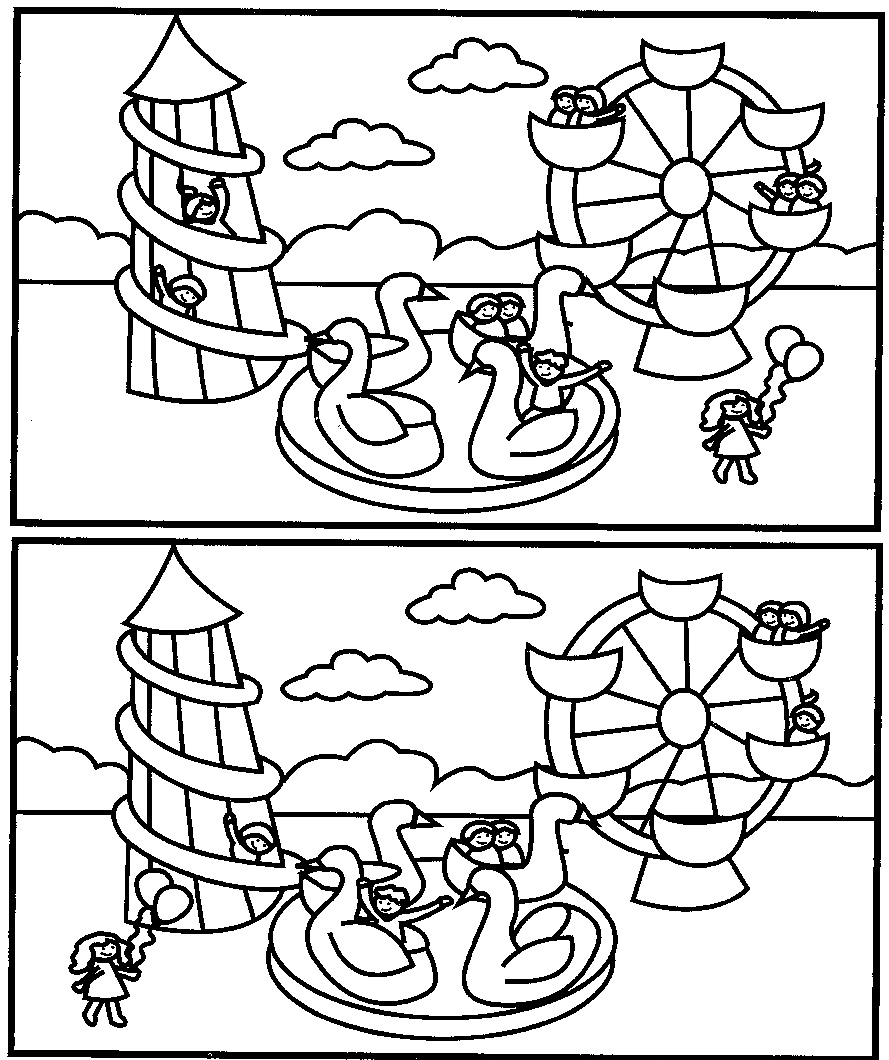 10. Calculează şi colorează:11-albastru deschis, 12-galben, 14-roşu, 15-albastru închis, 16-verde, 18-gri, 21-portocaliu, 24-mov, 25-roz, 30-negru.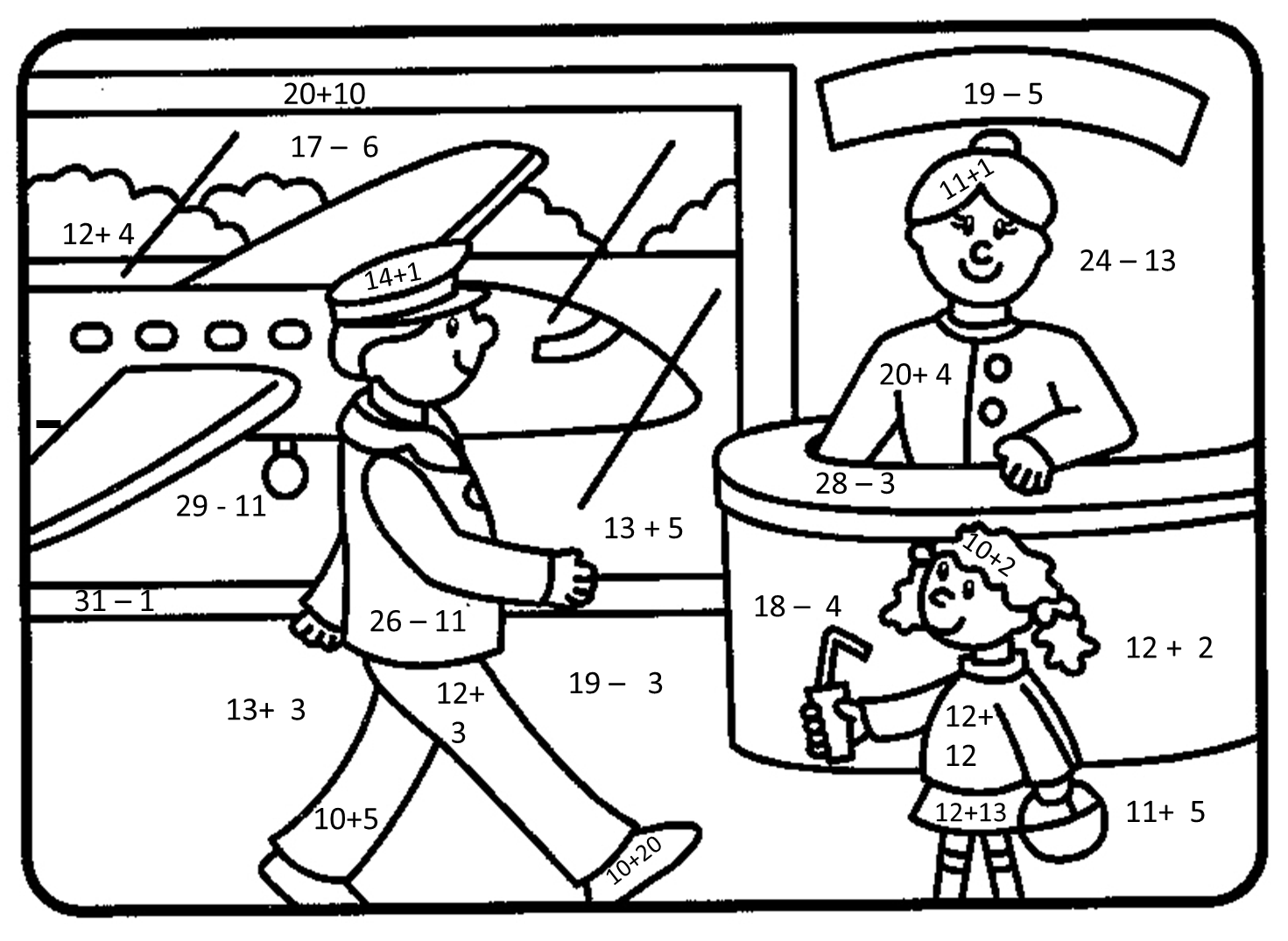 a1216  4111625201821b1510132012  41110  8a + bm132521162614312722 r101420  41310101411m – r 